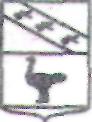 Администрация города Льгова Курской областиПОСТАНОВЛЕНИЕОт   28.06.2018 г   № 642О создании общественного Совета по проведению независимой оценки качества условий оказания услуг муниципальными учреждениями культуры города Льгова Курской области     Во исполнение   Указа Президента Российской Федерации от 7 мая 2012 года № 597 «О мероприятиях по реализации государственной социальной политики», Федеральным законом от 21.07.2014г № 256 –ФЗ « О внесении изменений в отдельные законодательные акты Российской Федерации по вопросам проведения независимой оценки качества оказания услуг организациями в сфере культуры, социального обслуживания, охраны здоровья и образования», Федерального закона № 392-ФЗ от 05.12.2017 года «О внесении изменений в отдельные законодательные акты Российской Федерации по вопросам совершенствования проведения независимой оценки качества условий оказания услуг организациями в сфере культуры, охраны здоровья, образования, социального обслуживания и федеральными учреждениями медико-социальной экспертизы», Приложенияк приказу Министерства культуры Российской Федерации от 07 марта 2017 г. № 261 «Методические рекомендации по проведению независимой оценки качества оказания услуг организациями культуры»,  и в целях организации независимой оценки качества условий  оказания услуг муниципальными учреждениями культуры города Льгова  Курской области, Администрация города Льгова  Курской области  ПОСТАНОВЛЯЕТ:1.Создать общественный Совет по проведению независимой оценки качества условий оказания услуг муниципального учреждения культуры города Льгова Курской области. 2. Утвердить положение о Совете по проведению независимой оценки качества условий оказания услуг муниципального учреждения культуры города Льгова Курской области (Приложение № 1).3. Утвердить состав общественного Совета по проведению независимой оценки качества оказания услуг муниципального учреждения культуры города Льгова Курской  области (Приложение № 2). 4.Начальнику отдела культуры, молодежной политики и спорта Администрации города Льгова  (И.И.Татаренкова) опубликовать настоящее постановление на официальном сайте Администрации города Льгова  в сети Интернет.6.Контроль за исполнением настоящего постановления  возложить на заместителя Главы Администрации города Льгова  А.С. Клемешова 7.Постановление вступает в силу со дня  его подписания.Глава города Льгова	В.В.ВоробьёвПриложение № 1 к постановлению Администрации города Льгова От  28.06.2018г   №642Положение о Совете по проведению независимой оценки  качества условий  оказания услуг муниципальными учреждениями культуры города Льгова Курской области1.Общие положения1.1. Настоящее положение об общественном Совете по проведению независимой оценки качества условий  оказания услуг муниципальными учреждениями культуры города Льгова  Курской области (далее - Совет). Совет определяет компетенцию, порядок формирования и организацию деятельности, является совещательным органом, образованным во исполнение  Указа Президента Российской Федерации от 7 мая 2012 года № 597 «О мероприятиях по реализации государственной социальной политики», Федерального закона «О внесении изменений в отдельные законодательные акты Российской Федерации по вопросам совершенствования проведения независимой оценки качества условий оказания услуг организациями в сфере культуры, охраны здоровья, образования, социального обслуживания и федеральными учреждениями медико-социальной экспертизы» № 392-ФЗ от 05.12.2017 года, Приложенияк приказу Министерства культуры Российской Федерации от «07» марта 2017 г. № 261 «Методические рекомендации по проведению независимой оценки качества оказания услуг организациями культуры».1.2.Совет в своей деятельности руководствуется Конституцией Российской Федерации,  Основами законодательства Российской Федерации о культуре, Федеральным законом от 19 мая 1995 года № 82-ФЗ «Об общественных объединениях», иными нормативными правовыми актами Российской Федерации, Курской области и города Льгова, а также настоящим положением. 1.3.Члены Совета исполняют свои обязанности на общественных началах. 1.4.Члены Совета не вправе использовать свой статус в интересах политических партий, коммерческих и некоммерческих организаций, а также в личных интересах. Порядок формирования общественного Совета2.1.В состав Совета входят представители общественных организаций не менее 5 человек. 2.2. В состав Совета входят председатель Совета, секретарь Совета и члены Совета. Председатель Совета и секретарь избираются из состава Совета на первом заседании путем открытого голосования большинством голосов от присутствующих членов Совета. 2.3.Решение о включении кандидатов в члены Совета принимается общественным Советом города Льгова, созданного в соответствии с Решением Льговского Городского Совета депутатов от 24.12.2014 г. № 85 « об общественном Совете муниципального образования « город Льгов» Курской области. Состав Совета утверждается сроком на три года. При формировании Совета на новый срок осуществляется изменение не менее трети его состава. 2.5. В состав Совета не могут входить представители органов государственной власти и органов местного самоуправления, общественных объединений, осуществляющих деятельность в сфере культуры, а также руководители (их заместители) и работники организаций, осуществляющие деятельность в указанной сфере. При этом Совет может привлекать к своей работе представителей общественных объединений, осуществляющих деятельность в сфере культуры  для обсуждения и формирования результатов такой оценки. 3. Задачи и функции общественного Совета по независимой оценке качества3.1. Основными задачами Совета по независимой оценке качества являются: 1)осуществление мероприятий по независимой оценке качества условий оказания услуг муниципальными учреждениями культуры города Льгова Курской области;2)утверждение порядка проведения независимой оценки качества условий оказания услуг муниципальными учреждениями культуры города Льгова Курской области;3)подготовка предложений по улучшению качества условий  оказания услуг муниципальными учреждениями культуры города Льгова Курской области. 3.2. Для решения возложенных задач Совет осуществляет следующие функции: 1)определяет перечни учреждений культуры, в отношении которых проводится независимая оценка; 2)формирует предложения для разработки технического задания для организации, которая осуществляет сбор и обобщение информации о качестве условий оказания услуг муниципальными учреждениями культуры (далее - оператор), принимает участие в рассмотрении проектов документации о закупке работ, услуг, а так же проекта муниципального контракта, заключаемого Администрацией города Льгова  с оператором. 3)осуществляет независимую оценку качества условий оказания услуг муниципальными учреждениями культуры города Льгова Курской области, с учетом информации, представленной оператором, обеспечивающей открытость и доступность информации. 4)представляют в Администрацию города Льгова  результаты независимой оценки качества условий оказания услуг муниципальными учреждениями культуры города Льгова  Курской области, а также предложения об улучшении качества их деятельности. Поступившая  в Администрацию города Льгова  информация о результатах независимой оценки качества условий оказания услуг муниципальными учреждениями культуры города Льгова  Курской области подлежит обязательному рассмотрению Администрацией города Льгова в месячный срок и учитывается при выработке мер по совершенствованию деятельности учреждений культуры. Информация о результатах независимой оценки качества условий оказания услуг муниципальными учреждениями культуры города Льгова Курской области размещается на официальном сайте Администрации города Льгова в сети « Интернет».4.Организация деятельности общественного советапо независимой оценке качества4.1. Совет осуществляет свою деятельность исходя из задач и функций, указанных в разделе 3 настоящего положения. 4.2. Заседания Совета проводятся по мере необходимости, план работы Совета утверждается протоколом заседания. 4.3. Оценка качества работы учреждений проводится не чаще 1 раза в год и не реже 1 раза в три года. 4.4. Решения Совета принимаются открытым голосованием простым большинством голосов его членов, присутствующих на заседании. Заседание Совета считается правомочным, если на нем присутствует не менее половины членов Совета. При равенстве голосов решающим является голос председательствующего. 4.5. Решения Совета носят рекомендательный характер и оформляются протоколом, который подписывает председатель.Приложение № 2 к постановлению Администрации города Льгова От  28.06. 2018 г.  №642СОСТАВ ОБЩЕСТВЕННОГО СОВЕТАпо проведению  независимой оценки качества условий оказания услуг муниципальными учреждениями культуры города Льгова Курской областиСпицын Юрий   	    - председатель совета  ветеранов	                                                                                 Владимирович    	 войны и труда города Льгова                                                            (председатель     Совета)Иноземцева Валентина-                  председатель общественной организации   Ивановна                                          «Союз женщин России»  города Льгова                                                                  (                                                           (заместитель председателя Совета)Бормотова Людмила                        - председатель ООО «Союз пенсионеров Ивановна                                            России» Льговского р-на и города Льгова                                                               (секретарь Совета)Самсонов Егор                             -  председатель городского отделения         Вячеславович	          общероссийской  общественной                                                       организации  «Союз ветеранов  Афганистана»Шишкова Надежда  	                 - главный  редактор  газеты «Льговские Эдуардовна  	                             новости»